1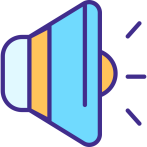 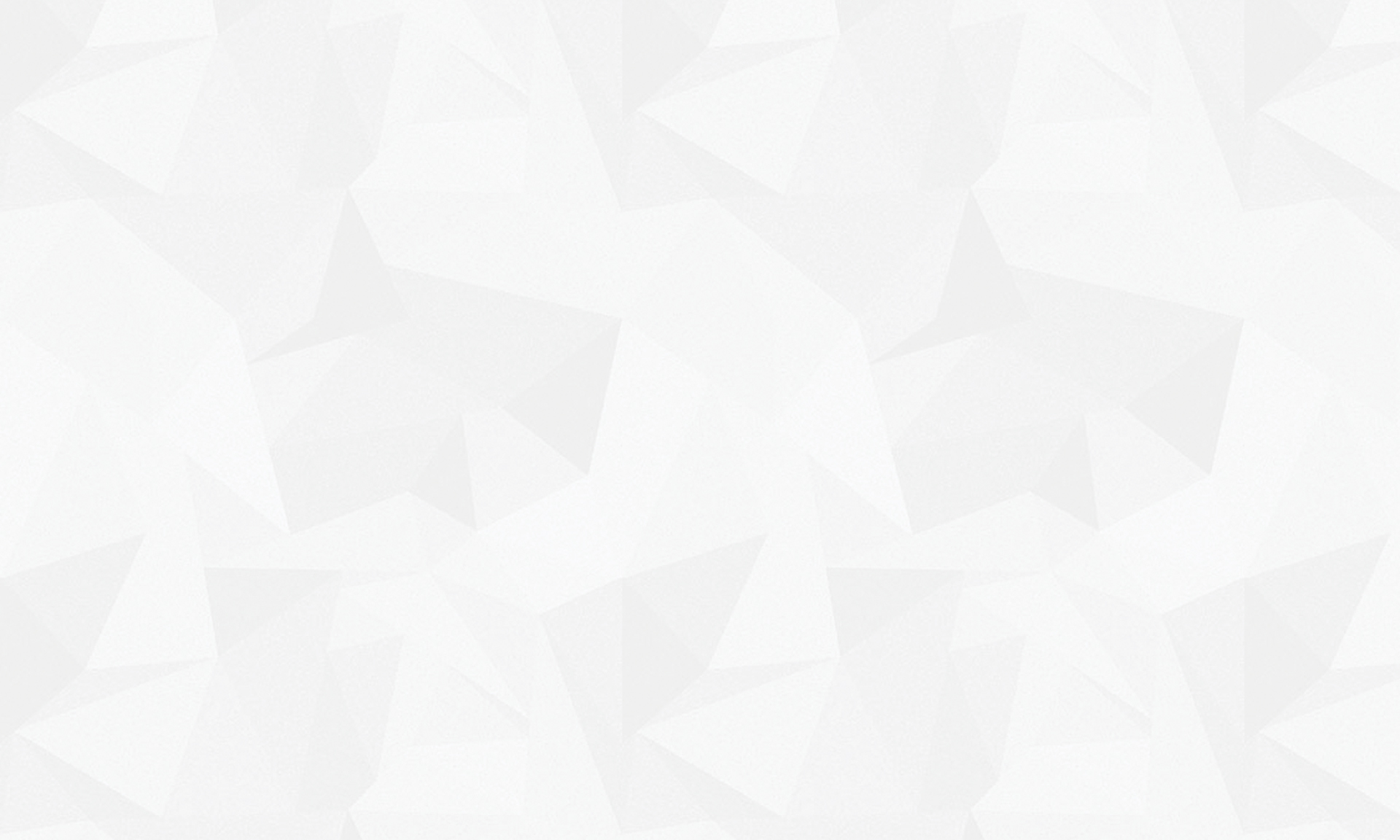 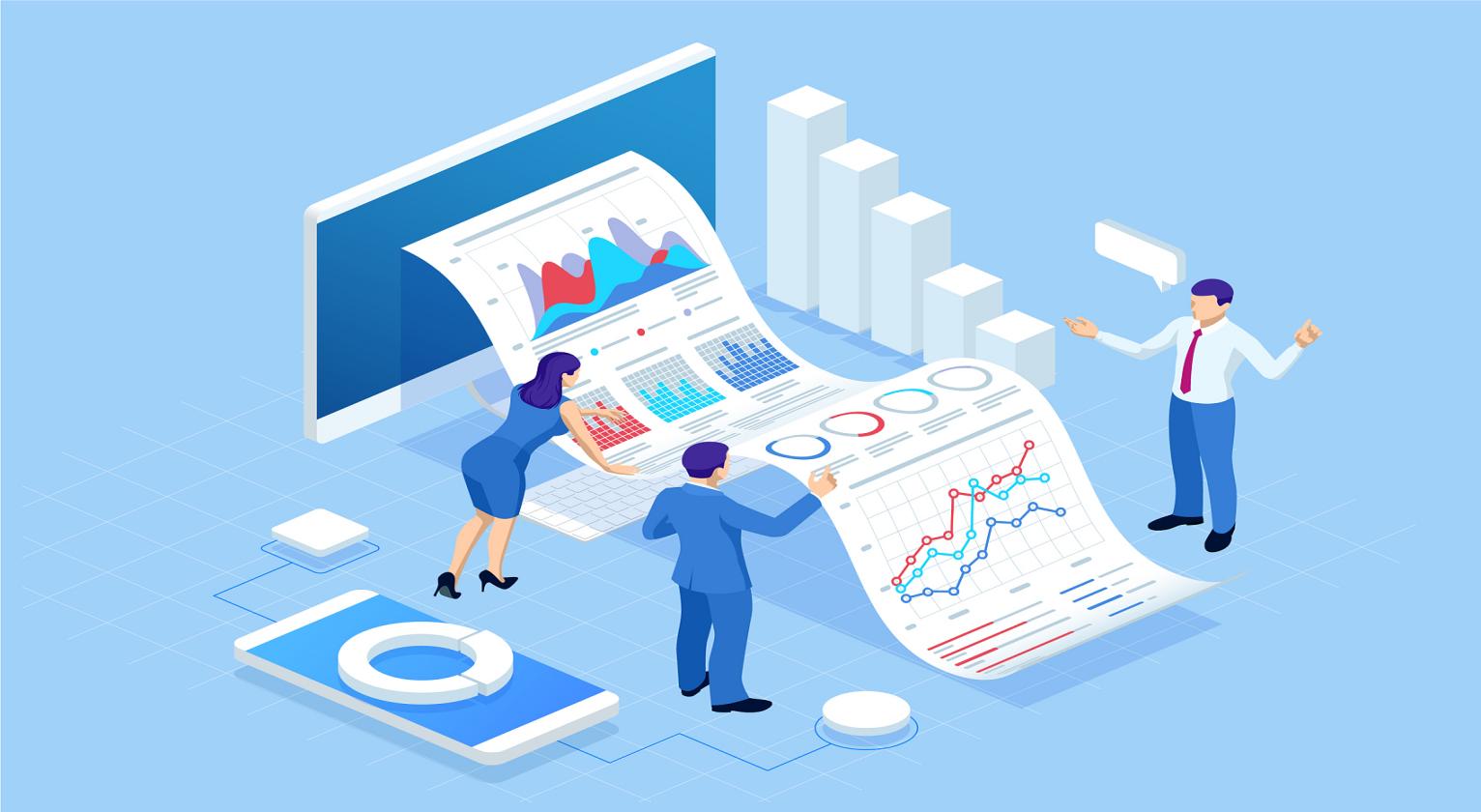 2022年度部门决算公开文本成安县农业服务协会办公室二〇二三年十一月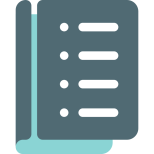 目    录第一部分   部门概况一、部门职责二、机构设置第二部分   2022年度部门决算报表一、收入支出决算总表二、收入决算表三、支出决算表四、财政拨款收入支出决算总表五、一般公共预算财政拨款支出决算表六、一般公共预算财政拨款基本支出决算明细表七、政府性基金预算财政拨款收入支出决算表八、国有资本经营预算财政拨款支出决算表九、财政拨款“三公”经费支出决算表第三部分   2022年度部门决算情况说明一、收入支出决算总体情况说明二、收入决算情况说明三、支出决算情况说明四、财政拨款收入支出决算总体情况说明五、财政拨款“三公” 经费支出决算情况说明六、机关运行经费支出说明七、政府采购支出说明八、国有资产占用情况说明九、预算绩效情况说明十、其他需要说明的情况第四部分  名词解释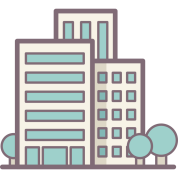  第一部分  部门概况一、部门职责1.负责全县农协系统工作人员的业务培训和农民专业合作社规范提升。2.积极开展防范农民专业合作社非法集资宣传活动。3.组织有关专家开展技术咨询和专业技术培训。4.负责收集、筛选、发布农民急需的种植、养殖、加工和专业技术培训。5.负责指导全县农民专业合作社的建设以及推荐申报、参评、监测国家、省、市级示范社工作。以及对上争取对全县各类农民专业合作社的扶持资金和落实各项优惠扶持政策。6.负责推荐申报、参评、监测省、市、县三级农业产业化重点龙头企业工作。以及对上争取对龙头企业的扶持资金和落实各项优惠扶持政策。7.完成县委、县政府交办的其他工作。二、机构设置从决算编报单位构成看，纳入2022年度本部门决算汇编范围的独立核算单位（以下简称“单位”）共1个，具体情况如下：我部门无二级预算单位，因此，成安县农业服务协会办公室2022年度部门决算即成安县农业服务协会办公室本级2022年度决算。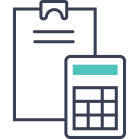 第二部分  2022年度部门决算表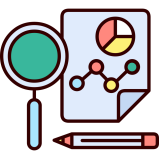 第三部分 2022年度部门决算情况说明一、收入支出决算总体情况说明本部门2022年度收、支总计（含结转和结余）163.64万元。与2021年度决算相比，收支各增加85.42万元，增长109.2%，主要原因是补助企业及合作社项目资金。二、收入决算情况说明本部门2022年度收入合计163.64万元，其中：财政拨款收入163.64万元，占100%；事业收入0万元，占0%；经营收入0万元，占0%；附属单位上缴收入0万元，占0%；其他收入0万元，占0%。三、支出决算情况说明本部门2022年度支出合计163.64万元，其中：基本支出85.64万元，占52.33%；项目支出78万元，占47.67%；经营支出0万元，占0%；对附属单位补助支出0万元，占0%。四、财政拨款收入支出决算总体情况说明（一）财政拨款收支与2021年度决算对比情况本部门2022年度财政拨款本年收入163.64万元,比2021年度增加85.42万元，增长109.2%，主要是补助企业及合作社项目资金增加；本年支出163.64万元，增加85.42万元，增长109.2%，主要是补助企业及合作社项目资金增加。具体情况如下：1.一般公共预算财政拨款本年收入163.64万元，比上年增加85.42万元；主要是补助企业及合作社项目资金增加；本年支出163.64万元，比上年增加85.42万元，增长109.2%，主要是补助企业及合作社项目资金增加。2.政府性基金预算财政拨款本年收入0万元，比上年增加0万元，增长0%，主要原因是无；本年支出0万元，比上年增加0万元，增长0%，主要是无。3.国有资本经营预算财政拨款本年收入0万元，比上年增加0万元，增长0%，主要原因是无；本年支出0万元，比上年增加0万元，增长0%，主要是无。（二）财政拨款收支与年初预算数对比情况本部门2022年度财政拨款本年收入163.64万元，完成年初预算的206.61%,比年初预算增加110.27万元，决算数大于预算数主要原因是补助企业项目资金增长；本年支出163.64万元，完成年初预算的206.61%,比年初预算增加110.27万元，决算数大于预算数主要原因是补助企业及合作社项目资金增加。具体情况如下：1.一般公共预算财政拨款本年收入完成年初预算206.61%，比年初预算增加110.27万元，主要是补助企业及合作社项目资金增加；支出完成年初预算206.61%，比年初预算增加110.27万元，主要是补助企业及合作社项目资金增加。2.政府性基金预算财政拨款本年收入完成年初预算0%，比年初预算增加0万元，主要是与年初预算持平；支出完成年初预算0%，比年初预算增加0万元，主要是与年初预算持平。3.国有资本经营预算财政拨款本年收入完成年初预算0%，比年初预算增加0万元，主要是与年初预算持平；支出完成年初预算0%，比年初预算增加0万元，主要是与年初预算持平。财政拨款支出决算结构情况2022年度财政拨款支出163.64万元，主要用于以下方面一般公共服务（类）支出0.7万元，占0.43%，主要用于人员社会保障等支出；社会保障和就业（类）支出 2.34万元，占1.43%；主要用于人员社会保障，农林水（类）支出160.6万元，占 98.14%，主要用于补助企业及合作社资金和费用支出。（四）一般公共预算基本支出决算情况说明2022年度财政拨款基本支出85.64万元，其中：人员经费 76.70万元，主要包括基本工资21.69万元、绩效工资25.73万元、机关事业单位基本养老保险缴费11.04万元、职业年金缴费1.44万元、职工基本医疗保险缴费2.82万元、住房公积金6.64万元、其他社会保障缴费0.14万元、其他工资福利支出7.20万元。公用经费 8.94万元，主要包括办公费4.57万元、印刷费2.37万元、差旅费0.02万元、其他交通费用1.98万元。五、财政拨款“三公” 经费支出决算情况说明（一）“三公”经费财政拨款支出决算总体情况说明本部门2022年度“三公”经费财政拨款支出预算为0万元，支出决算为0万元，完成预算的0%,较预算增加0万元，增长0%，主要是无三公经费支出；较2021年度决算增加0万元，增长0%，主要是无三公经费支出。（二）“三公”经费财政拨款支出决算具体情况说明1.因公出国（境）费支出情况。本部门2022年度因公出国（境）费支出预算为0万元，支出决算0万元，完成预算的0%。因公出国（境）费支出较预算增加0万元，增长0%,主要是未发生因公出国费支出；较上年增加0万元，增长0%,主要是未发生因公出国费支出。其中因公出国（境）团组0个、共0人、参加其他单位组织的因公出国（境）团组0个、共0人/无本单位组织的出国（境）团组。2.公务用车购置及运行维护费支出情况。本部门2022年度公务用车购置及运行维护费预算为0万元，支出决算0万元，完成预算的0%。较预算减少0万元，降低0%,主要是未发生公务用车购置及运行维护费；较上年减少0万元，降低0%,主要是未发生公务用车购置及运行维护费支出。公务用车购置费支出0万元：本部门2022年度公务用车购置量0辆，发生“公务用车购置”经费支出0万元。公务用车购置费支出较预算增加0万元，增长0%,主要是未发生公务用车购置经费支出；较上年增加0万元，增长0%,主要是未发生公务用车购置经费支出。公务用车运行维护费支出0万元：本部门2022年度单位公务用车保有量0辆。公车运行维护费支出较预算增加0万元，增长0%,主要是未发生公务用车运行维护费支出；较上年增加0万元，增长0%，主要是未发生公务用车运行维护费支出。3.公务接待费支出情况。本部门2022年度公务接待费支出预算为0万元，支出决算0万元，完成预算的0%。公务接待费支出较预算减少0万元，降低0%,主要是未发生公务接待费支出；较上年度减少0万元，降低0%,主要是未发生公务接待费支出。本年度共发生公务接待0批次、0人次。六、机关运行经费支出说明本部门性质为事业单位，无机关运行经费支出。七、政府采购支出说明本部门2022年度政府采购支出总额0万元，从采购类型来看，政府采购货物支出0万元、政府采购工程支出0万元、政府采购服务支出 0万元。授予中小企业合同金额0万元，占政府采购支出总额的0%，其中授予小微企业合同金额0万元，占政府采购支出总额的 0%。八、国有资产占用情况说明截至2022年12月31日，本部门共有车辆0辆，比上年增加0辆，主要是单位无车辆。其中，副部（省）级及以上领导用车0辆，主要领导干部用车0辆，机要通信用车0辆，应急保障用车0辆，执法执勤用车0辆，特种专业技术用车0辆，离退休干部用车0辆，其他用车0辆，其他用车主要是无其他车辆；单位价值100万元以上设备（不含车辆）0台（套），与上年持平。九、预算绩效情况说明（一）预算绩效管理工作开展情况根据预算绩效管理要求，本部门组织对2022年度一般公共预算项目支出全面开展绩效自评，其中，一级项目2个，二级项目0个，共涉及资金78万元，占一般公共预算项目支出总额的100%。组织对“2020年省级高新技术企业贷款项目2家”、“2021年中央农业发展资金合作社规范提升项目1家”2个一级项目开展了重点评价，涉及一般公共预算支出78万元，其中“2020年省级高新技术企业贷款项目”、“2021年中央农业发展资金合作社规范提升项目”，等项目分别部内评审机构,开展绩效评价.从评价情况来看，通过项目的实施，受到企业和合作社满意度100%。（二）部门决算中项目绩效自评结果本部门在今年部门决算公开中反映项目“2020年省级高新技术企业贷款项目2家”及“2021年中央农业发展资金合作社规范提升项目1家” 项目等2个项目绩效自评结果。项目自评综述：根据年初设定的绩效目标，2项目绩效自评得分为100分（绩效自评表附后）。全年预算数为78万元，执行数为78万元，完成预算的100%。项目绩效目标完成情况：成安县农业服务协会办公室关于2021年度中央农业生产发展资金项目的年度绩效自评工作报告根据成安县财政局关于开展2021年度中央农业生产发展资金项目的绩效自评的通知精神和有关要求，我办高度重视，立即安排，专人负责，认真开展项目绩效自评工作，现将自评工作报告如下：一、绩效自评工作组织开展情况（一）绩效评价目的、对象和范围。1、绩效评价目的。通过绩效评价，切实加强资金监管，确保严格按照相关规定和要求使用资金，确保专项资金使用安全、规范、高效。2、绩效评价对象和范围。评价对象为2021年度中央农业生产发展资金项目的30万元的使用绩效。评价范围为成安县俊山农机服务专业合作社1家企业项目实施情况。（二）绩效评价原则、评价指标体系（附表说明）、评价方法、评价标准等。1、绩效评价的基本原则(1)科学规范原则。绩效评价应当严格执行规定的程序，按照科学可行的要求，采用定量与定性分析相结合的方法。（2)公正公开原则。绩效评价应当符合真实、客观、公正的要求，依法公开并接受监督。(3)绩效相关原则。绩效评价应当针对具体支出及其产出绩效进行，评价结果应当清晰反映支出和产出绩效之间的紧密对应关系。2、绩效评价指标体系。自评指标是指预算批复时确的绩效指标，包括项目的产出数量、质量、时效、成本，以及经济效益、社会效益、生态效益、可持续影响、服务对象满意度等。预算执行率和一级指标权重统一设置为:预算执行率10%、产出指标50%、效益指标30%、服务对象满意度指标10%。（详见附表）3、绩效评价方法。采用定量与定性评价相结合的比较法，总分由各项指标得分汇总形成。4、绩效评价标准。定量指标得分按照以下方法评定：与年初指标值相比，完成指标值的，记该指标所赋全部分值；对完成值高于指标值较多的，要分析原因，如果是由于年初指标值设定明显偏低造成的，要按照偏离度适度调减分值；未完成指标值的，按照完成值与指标值的比例记分。定性指标得分按照以下方法评定：根据指标完成情况分为优（达成年度指标且效果良好）、良（部分达成年度指标并具有一定效果）、差（未达成年度指标且效果较差）三档，分别按照该指标对应分值区间100%-80%（含）、80%-60%（含）、60%-0%合理确定分值。（三）绩效评价工作过程。本次绩效评价工作主要包括成立绩效自评工作小组、组织实施、分析评价、撰写与提交评价报告四个工作过程。1、成立项目绩效自评工作小组。成立了由农协办主要负责同志任组长的绩效自评工作小组，并建立自评联络员制度，明确财务负责人作为自评联络员，负责具体协调项目绩效自评工作，把项目绩效自评工作列入重要议事日程，明确自评工作任务、制定自评工作计划。2、组织实施。自评工作小组，深入1家龙头企业，通过会议座谈、查阅资料、走访沟通形式，积极开展项目实施情况调研，全面了解、掌握项目实施情况及成效情况。3、分析评价。在了解掌握第一手资料后，对照年初预算批复时确定的绩效指标，根据专项资金实际使用情况等，逐项进行对比分析，并综合评价，填写得分分值。4、撰写与提交评价报告。主管项目负责人主要负责评价报告撰写、产出指标和效果指标数据填报等工作，财务人员主要负责项目资金使用情况填报工作。在全部完成自评报告撰写和绩效自评表填写后，提交绩效自评工作小组组长审批同意后上报。(四)部门预算安排及资金分配拨付。根据冀财农【2020】140号关于提前下达2021年中央农业生产发展资金项目文件精神，上级下达我县中央级农业生产发展资金项目资金30万元。（五）部门日常财务管理、专项监督检查及审计部门审查意见等情况。农协办严格执行财务管理制度，根据项目实施方案以及项目实际工作进度，规范财务报账手续，严格财务审批流程，及时拨付财政资金，确保财政资金高效、安全。二、绩效目标实现情况（一）部门总体工作开展情况。中央级2021年中央财政支持农民合作社示范社的要求我县成安县俊山农机服务专业合作社资金30万元，全部按照要求拨付给1家合作社。（二）专项资金和具体预算支出项目的预期绩效目标完成情况。1、产出指标。（1）数量指标1：支持1家合作社。年初指标值：1家，实际完成值：1家，自评得分5分。    数量指标2：培训天数。年初指标值：3天，实际完成值：3天，自评得分5分。     数量指标3：购买农机具数量。年初指标值：4台，实际完成值：4台，自评得分10分。（2）时效指标：项目设施完毕后，经第三方审计通过后，及时拨付。年初指标值：项目设施完毕后，经第三方审计通过后，及时拨付，实际完成值：全部拨付到位。自评得分5分。(3)质量指标：农机具验收合格率。年初指标值：农机具验收合格率, 年初指标值：验收合格率100%。自评得分5分。(4) 成本指标1：农机具补贴费用，年初指标值：补助农机具款数27万元，实际完成值：27万元。自评得分10分。    成本指标2：培训费用，年初指标值：3万元，：实际完成值3万元。自评得分10分。2、效益指标。（1）社会效益指标：达到改善企业的满意度。 年初指标指：达到改善企业的满意度，实际完成值：100%。自评得分10分。（2）可持续影响指标：能够长期较好的对合作社示范社支持，增强抵御风险能力和市场竞争力，年初指标指：增强抵御风险能力和市场竞争力，实际完成值：100%。自评得分20分。3、满意度指标：合作社对政策的满意度，年初指标指：100%，实际完成值：100%，自评得分10分。4、预算执行率：预算资金拨付率，年初指标批：100%，实际完成值：100%，自评得分10分。自评总的分：100分。（三）存在问题及评价结论。经综合评价，2021年度中央农业生产发展资金项目能够按照有关政策规定执行，专项资金30万元已拨付100%，资金使用安全、规范、高效，符合财政预算要求，项目绩效目标全面完成达标（详见后附绩效自评表）。三、绩效目标设定质量情况1、年初设定绩效目标质量情况。2021年度中央农业生产发展资金项目的项目绩效目标年初设定比较科学合理、全面完整，该项目设定的绩效目标，均与实际工作内容具有相关性，预期产出指标、效益指标和满意度指标以及预算执行率指标设定的年初预算指，符合正常的业绩水平，与预算确定的项目实际情况相匹配，比较科学合理和全面完整。该项目已将绩效目标细化分解为具体的绩效指标，并通过清晰、可衡量的指标指予以体现，与项目目标任务数相对应，且相对清晰准确、恰当适宜和易于评价。2、存在问题：绩效评价的考核指标设计合理性、完整性、准确性以及适宜性等方面，均有待进一步完善，绩效评价工作水平有待进一步提升。3、原因分析：项目相关工作人员的思想认识还需进一步提高，业务水平还需进一步提升，政策把握还需加强。4、建议：建议上级在项目绩效目标考核上，由上级在顶层设计时制定出一系列全面完整、精准适宜、科学合理、易于评价的绩效指标，由各县再结合实际情况进行选择使用。或由上级进行统一培训项目绩效考核指标设定的基本原则、理论方法、注意事项等相关内容，切实提高项目实施县有关负责人员的业务水平。四、整改措施及结果应用（一）提高部门绩效方面的主要做法。一是组织领导到位。成立了以单位主要领导为组长，科室负责人为成员的绩效管理组织。二是制定适合本单位预算绩效管理的相关制度。制定了本单位预算绩效管理的工作计划，按规定编制绩效目标、部门整体支出绩效目标和项目支出绩效目标。对项目预算资金进行绩效跟踪，扎实开展预算绩效自评工作。三是规范项目管理。严格按照上级有关规定执行，专项经费实行项目管理、专项核算、专款专用。四是健全项目管理责任制。不断增强项目执行的严肃性和约束力，加大对项目的跟踪管理力度，努力保障项目顺利实施。（二）在整合资金、调整项目及改善投向等优化部门支出结构方面的安排。今后，可根据实际项目实施情况，在项目区优先实施农业产业化贷款贴息、品牌建设等，使专项资金发挥出更大的杠杆作用，撬动更多的资金支持农业产业化发展，推动企业做强做大，促进农业发展，带动农民增收。成安县农业服务协会办公室2022年5月31日成安县农业服务协会办公室关于2021年度绩效自评工作报告根据财政局关于开展2021年度财政支出项目绩效自评工作的通知，农协办对2021年农业产业化资金支持贴息项目和2021年中央农业生产发展资金项目的绩效自评的通知精神和有关要求，我办高度重视，立即安排，专人负责，认真开展项目绩效自评工作，现将自评工作报告如下：一、绩效自评工作组织开展情况（一）绩效评价目的、对象和范围。1、绩效评价目的。通过绩效评价，切实加强资金监管，确保严格按照相关规定和要求使用资金，确保专项资金使用安全、规范、高效。2、绩效评价对象和范围。评价对象为2021年度县级农业产业化资金支持贴息项目48万元的使用绩效和2021年度中央财政支持农民合作社示范社特色优势农产品补贴专项资金30万元的使用绩效。评价范围为邯郸腾龙棉业纺织股份有限公司和邯郸市瑞田农药有限公2家企业项目实施情况和成安县俊山农机服务专业合作社1家项目实施情况。（二）绩效评价原则、评价指标体系（附表说明）、评价方法、评价标准等。1、绩效评价的基本原则(1)科学规范原则。绩效评价应当严格执行规定的程序，按照科学可行的要求，采用定量与定性分析相结合的方法。（2)公正公开原则。绩效评价应当符合真实、客观、公正的要求，依法公开并接受监督。(3)绩效相关原则。绩效评价应当针对具体支出及其产出绩效进行，评价结果应当清晰反映支出和产出绩效之间的紧密对应关系。2、绩效评价指标体系。自评指标是指预算批复时确的绩效指标，包括项目的产出数量、质量、时效、成本，以及经济效益、社会效益、生态效益、可持续影响、服务对象满意度等。预算执行率和一级指标权重统一设置为:预算执行率10%、产出指标50%、效益指标30%、服务对象满意度指标10%。（详见附表）3、绩效评价方法。采用定量与定性评价相结合的比较法，总分由各项指标得分汇总形成。4、绩效评价标准。定量指标得分按照以下方法评定：与年初指标值相比，完成指标值的，记该指标所赋全部分值；对完成值高于指标值较多的，要分析原因，如果是由于年初指标值设定明显偏低造成的，要按照偏离度适度调减分值；未完成指标值的，按照完成值与指标值的比例记分。定性指标得分按照以下方法评定：根据指标完成情况分为优（达成年度指标且效果良好）、良（部分达成年度指标并具有一定效果）、差（未达成年度指标且效果较差）三档，分别按照该指标对应分值区间100%-80%（含）、80%-60%（含）、60%-0%合理确定分值。（三）绩效评价工作过程。本次绩效评价工作主要包括成立绩效自评工作小组、组织实施、分析评价、撰写与提交评价报告四个工作过程。1、成立项目绩效自评工作小组。成立了由农协办主要负责同志任组长的绩效自评工作小组，并建立自评联络员制度，明确财务负责人作为自评联络员，负责具体协调项目绩效自评工作，把项目绩效自评工作列入重要议事日程，明确自评工作任务、制定自评工作计划。2、组织实施。自评工作小组，深入2家龙头企业和1家专业合作社，通过会议座谈、查阅资料、走访沟通形式，积极开展项目实施情况调研，全面了解、掌握项目实施情况及成效情况。3、分析评价。在了解掌握第一手资料后，对照年初预算批复时确定的绩效指标，根据专项资金实际使用情况等，逐项进行对比分析，并综合评价，填写得分分值。4、撰写与提交评价报告。主管项目负责人主要负责评价报告撰写、产出指标和效果指标数据填报等工作，财务人员主要负责项目资金使用情况填报工作。在全部完成自评报告撰写和绩效自评表填写后，提交绩效自评工作小组组长审批同意后上报。(四)部门预算安排及资金分配拨付。根据冀财农【2020】140号关于提前下达2021年中央农业生产发展资金项目文件精神，上级下达我县我县省级农业生产发展资金项目资金30万元。和根据冀财农【2020】78号文件精神，上级下达我县省级农业产业化资金支持贴息项目资金48万元。（五）部门日常财务管理、专项监督检查及审计部门审查意见等情况。农协办严格执行财务管理制度，根据项目实施方案以及项目实际工作进度，规范财务报账手续，严格财务审批流程，及时拨付财政资金，确保财政资金高效、安全。二、绩效目标实现情况（一）部门总体工作开展情况。省级农业产业化资金支持贴息项目共支持我县邯郸腾龙棉业纺织股份有限公司和邯郸市瑞田农药有限公司2家企业贴息资金48万元，全部按照要求拨付给2家企业。2021年度中央财政支持农民合作社示范社规范提升专项资金支持我县成安县俊山农机服务专业合作社1家30万元，全部按照要求拨付给成安县俊山农机服务专业合作社。（二）专项资金和具体预算支出项目的预期绩效目标完成情况。第一，市级农业产业化资金支持贴息项目预期绩效目标完成情况、产出指标。（1）数量指标：支持2家龙头企业。年初指标值：2家，实际完成值：2家，自评得分10分。（2）时效指标：年初指标值：按市拨付给企业贷款贴息资金，及时拨付给两家企业，实际完成值：按市拨付给企业贷款贴息资金，及时拨付给两家企业。自评得分10分。(3)质量指标：年初指标值：实际使用资金占计划使用资金的比率,实际完成值：按市拨付给企业贷款贴息资金，及时拨付给两家企业。自评得分10分。(4) 成本指标：年初指标值：补助企业款数，实际完成值：按市拨付给企业贷款贴息资金，及时拨付给两家企业。自评得分20分。2、效益指标。（1）经济效益指标：加快龙头企业发展壮大。年初指标指：减少疫情影响，实际完成值：减少了疫情的影响，促进了企业做强做大。自评得分10分。（2）社会效益指标：带动就业岗位830。 年初指标指：增加就业岗位，实际完成值：增加就业岗位。自评得分20分。3、满意度指标：受益对象满意度，年初指标指：100%，实际完成值：100%，自评得分10分。4、预算执行率：预算资金拨付率，年初指标批：100%，实际完成值：100%，自评得分10分。自评总的分：100分。第二，2021年度中央财政支持农民合作社示范社特色优势农产品补贴专项资金预期绩效目标完成情况1、产出指标。（1）数量指标1：支持1家合作社。年初指标值：1家，实际完成值：1家，自评得分5分。  数量指标2：培训天数。年初指标值：3天，实际完成值：3天，自评得分5分。 数量指标3：购买农机具数量。年初指标值：4台，实际完成值：4台，自评得分10分。（2）时效指标：项目设施完毕后，经第三方审计通过后，及时拨付。年初指标值：项目设施完毕后，经第三方审计通过后，及时拨付，实际完成值：全部拨付到位。自评得分5分。(3)质量指标：农机具验收合格率。年初指标值：农机具验收合格率, 年初指标值：验收合格率100%。自评得分5分。(4) 成本指标1：农机具补贴费用，年初指标值：补助农机具款数27万元，实际完成值：27万元。自评得分10分。成本指标2：培训费用，年初指标值：3万元，：实际完成值3万元。自评得分10分。2、效益指标。(1)社会效益指标：达到改善企业的满意度。 年初指标指：达到改善企业的满意度，实际完成值：100%。自评得分10分。（2）可持续影响指标：能够长期较好的对合作社示范社支持，增强抵御风险能力和市场竞争力，年初指标指：增强抵御风险能力和市场竞争力，实际完成值：100%。自评得分20分。3、满意度指标：合作社对政策的满意度，年初指标指：100%，实际完成值：100%，自评得分10分。4、预算执行率：预算资金拨付率，年初指标批：100%，实际完成值：100%，自评得分10分。自评总的分：100分。（三）存在问题及评价结论。经综合评价，2021年度省级农业产业化资金支持贴息项目和2021年度中央财政支持农民合作社示范社规范提升专项资金能够按照有关政策规定执行，专项资金已拨付100%，资金使用安全、规范、高效，符合财政预算要求，项目绩效目标全面完成达标（详见后附绩效自评表）。三、绩效目标设定质量情况1、年初设定绩效目标质量情况。2021年省级农业产业化资金支持贴息项目和2021年度中央财政支持农民合作社示范社规范提升专项资金项目绩效目标年初设定比较科学合理、全面完整，该项目设定的绩效目标，均与实际工作内容具有相关性，预期产出指标、效益指标和满意度指标以及预算执行率指标设定的年初预算指，符合正常的业绩水平，与预算确定的项目实际情况相匹配，比较科学合理和全面完整。该项目已将绩效目标细化分解为具体的绩效指标，并通过清晰、可衡量的指标指予以体现，与项目目标任务数相对应，且相对清晰准确、恰当适宜和易于评价。2、存在问题：绩效评价的考核指标设计合理性、完整性、准确性以及适宜性等方面，均有待进一步完善，绩效评价工作水平有待进一步提升。3、原因分析：项目相关工作人员的思想认识还需进一步提高，业务水平还需进一步提升，政策把握还需加强。4、建议：建议上级在项目绩效目标考核上，由上级在顶层设计时制定出一系列全面完整、精准适宜、科学合理、易于评价的绩效指标，由各县再结合实际情况进行选择使用。或由上级进行统一培训项目绩效考核指标设定的基本原则、理论方法、注意事项等相关内容，切实提高项目实施县有关负责人员的业务水平。四、整改措施及结果应用（一）提高部门绩效方面的主要做法。一是组织领导到位。成立了以单位主要领导为组长，科室负责人为成员的绩效管理组织。二是制定适合本单位预算绩效管理的相关制度。制定了本单位预算绩效管理的工作计划，按规定编制绩效目标、部门整体支出绩效目标和项目支出绩效目标。对项目预算资金进行绩效跟踪，扎实开展预算绩效自评工作。三是规范项目管理。严格按照上级有关规定执行，专项经费实行项目管理、专项核算、专款专用。四是健全项目管理责任制。不断增强项目执行的严肃性和约束力，加大对项目的跟踪管理力度，努力保障项目顺利实施。（二）在整合资金、调整项目及改善投向等优化部门支出结构方面的安排。今后，可根据实际项目实施情况，在项目区优先实施农业产业化贷款贴息、品牌建设等，使专项资金发挥出更大的杠杆作用，撬动更多的资金支持农业产业化发展，推动企业做强做大，促进农业发展，带动农民增收。成安县农业服务协会办公室2022年5月31日附件1中央财政扶持农民合作社规范提升项目支出绩效自评表（   2021 年度）附件2省级贷款贴息项目支出绩效自评表（   2021 年度）十、其他需要说明的情况1. 本部门2022年度未发生三公经费、政府性基金、国有资产经营无收支及结转结余情况，故07、08、09表以空表列示。2. 由于决算公开表格中金额数值应当保留两位小数，公开数据为四舍五入计算结果，个别数据合计项与分项之和存在小数点后差额，特此说明。第四部分  名词解释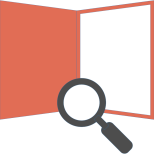 财政拨款收入：指单位从同级财政部门取得的财政预算资金。事业收入：指事业单位开展专业业务活动及辅助活动取得的收入。经营收入：指事业单位在专业业务活动及其辅助活动之外开展非独立核算经营活动取得的收入。其他收入：指单位取得的除上述收入以外的各项收入。主要是事业单位固定资产出租收入、存款利息收入等。   五、使用非财政拨款结余：指事业单位使用以前年度积累的非财政拨款结余弥补当年收支差额的金额。年初结转和结余：指单位以前年度尚未完成、结转到本年仍按原规定用途继续使用的资金，或项目已完成等产生的结余资金。结余分配：指事业单位按照会计制度规定缴纳的所得税、提取的专用结余以及转入非财政拨款结余的金额等。年末结转和结余：指单位按有关规定结转到下年或以后年度继续使用的资金，或项目已完成等产生的结余资金。基本支出：指为保障机构正常运转、完成日常工作任务而发生的人员支出和公用支出。十、项目支出：指在基本支出之外为完成特定行政任务和事业发展目标所发生的支出。十一、基本建设支出：填列由本级发展与改革部门集中安排的用于购置固定资产、战略性和应急性储备、土地和无形资产，以及购建基础设施、大型修缮所发生的一般公共预算财政拨款支出，不包括政府性基金、财政专户管理资金以及各类拼盘自筹资金等。十二、其他资本性支出：填列由各级非发展与改革部门集中安排的用于购置固定资产、战备性和应急性储备、土地和无形资产，以及购建基础设施、大型修缮和财政支持企业更新改造所发生的支出。十三、“三公”经费：指部门用财政拨款安排的因公出国（境）费、公务用车购置及运行费和公务接待费。其中，因公出国（境）费反映单位公务出国（境）的国际旅费、国外城市间交通费、住宿费、伙食费、培训费、公杂费等支出；公务用车购置及运行费反映单位公务用车购置支出（含车辆购置税、牌照费）及按规定保留的公务用车燃料费、维修费、过桥过路费、保险费、安全奖励费用等支出；公务接待费反映单位按规定开支的各类公务接待（含外宾接待）支出。十四、其他交通费用：填列单位除公务用车运行维护费以外的其他交通费用。如公务交通补贴、租车费用、出租车费用，飞机、船舶等燃料费、维修费、保险费等。十五、公务用车购置：填列单位公务用车车辆购置支出（含车辆购置税、牌照费）。十六、其他交通工具购置：填列单位除公务用车外的其他各类交通工具（如船舶、飞机等）购置支出（含车辆购置税、牌照费）。十七、机关运行经费：指为保障行政单位（包括参照公务员法管理的事业单位）运行用于购买货物和服务的各项资金，包括办公及印刷费、邮电费、差旅费、会议费、福利费、日常维修费、专用材料以及一般设备购置费、办公用房水电费、办公用房取暖费、办公用房物业管理费、公务用车运行维护费以及其他费用。十八、经费形式:按照经费来源，可分为财政拨款、财政性资金基本保证、财政性资金定额或定项补助、财政性资金零补助四类序号单位名称单位基本性质经费形式1成安县农业服务协会办公室(本级)财政补助事业单位财政拨款注：1、单位基本性质分为行政单位、参公事业单位、财政补助事业单位、经费自理事业单位四类。2、经费形式分为财政拨款、财政性资金基本保证、财政性资金定额或定项补助、财政性资金零补助四类。注：1、单位基本性质分为行政单位、参公事业单位、财政补助事业单位、经费自理事业单位四类。2、经费形式分为财政拨款、财政性资金基本保证、财政性资金定额或定项补助、财政性资金零补助四类。注：1、单位基本性质分为行政单位、参公事业单位、财政补助事业单位、经费自理事业单位四类。2、经费形式分为财政拨款、财政性资金基本保证、财政性资金定额或定项补助、财政性资金零补助四类。注：1、单位基本性质分为行政单位、参公事业单位、财政补助事业单位、经费自理事业单位四类。2、经费形式分为财政拨款、财政性资金基本保证、财政性资金定额或定项补助、财政性资金零补助四类。         收入支出决算总表         收入支出决算总表         收入支出决算总表         收入支出决算总表         收入支出决算总表         收入支出决算总表         收入支出决算总表         收入支出决算总表                       公开01表                       公开01表                       公开01表                       公开01表                       公开01表部门：成安县农业服务协会办公室部门：成安县农业服务协会办公室 2022年度                       单位：万元                       单位：万元                       单位：万元                       单位：万元                       单位：万元收入收入收入收入收入支出支出支出支出项    目行次行次决算数决算数项    目行次决算数决算数栏    次11栏    次22一、一般公共预算财政拨款收入11163.64163.64一、一般公共服务支出320.700.70二、政府性基金预算财政拨款收入22二、外交支出33三、国有资本经营预算财政拨款收入33三、国防支出34四、上级补助收入44四、公共安全支出35五、事业收入55五、教育支出36六、经营收入66六、科学技术支出37七、附属单位上缴收入77七、文化旅游体育与传媒支出38八、其他收入88八、社会保障和就业支出392.342.3499九、卫生健康支出401010十、节能环保支出411111十一、城乡社区支出421212十二、农林水支出43160.60160.601313十三、交通运输支出441414十四、资源勘探工业信息等支出451515十五、商业服务业等支出461616十六、金融支出471717十七、援助其他地区支出481818十八、自然资源海洋气象等支出491919十九、住房保障支出502020二十、粮油物资储备支出512121二十一、国有资本经营预算支出522222二十二、灾害防治及应急管理支出532323二十三、其他支出542424二十四、债务还本支出552525二十五、债务付息支出562626二十六、抗疫特别国债安排的支出57本年收入合计2727163.64163.64本年支出合计58163.64163.64使用非财政拨款结余2828结余分配59年初结转和结余2929年末结转和结余60303061总计3131163.64163.64总计62163.64163.64注：1.本表反映部门本年度的总收支和年末结转结余情况。
    2.本套报表金额单位转换时可能存在尾数误差。注：1.本表反映部门本年度的总收支和年末结转结余情况。
    2.本套报表金额单位转换时可能存在尾数误差。注：1.本表反映部门本年度的总收支和年末结转结余情况。
    2.本套报表金额单位转换时可能存在尾数误差。注：1.本表反映部门本年度的总收支和年末结转结余情况。
    2.本套报表金额单位转换时可能存在尾数误差。注：1.本表反映部门本年度的总收支和年末结转结余情况。
    2.本套报表金额单位转换时可能存在尾数误差。注：1.本表反映部门本年度的总收支和年末结转结余情况。
    2.本套报表金额单位转换时可能存在尾数误差。注：1.本表反映部门本年度的总收支和年末结转结余情况。
    2.本套报表金额单位转换时可能存在尾数误差。注：1.本表反映部门本年度的总收支和年末结转结余情况。
    2.本套报表金额单位转换时可能存在尾数误差。注：1.本表反映部门本年度的总收支和年末结转结余情况。
    2.本套报表金额单位转换时可能存在尾数误差。注：1.本表反映部门本年度的总收支和年末结转结余情况。
    2.本套报表金额单位转换时可能存在尾数误差。注：1.本表反映部门本年度的总收支和年末结转结余情况。
    2.本套报表金额单位转换时可能存在尾数误差。注：1.本表反映部门本年度的总收支和年末结转结余情况。
    2.本套报表金额单位转换时可能存在尾数误差。注：1.本表反映部门本年度的总收支和年末结转结余情况。
    2.本套报表金额单位转换时可能存在尾数误差。收入决算表收入决算表收入决算表收入决算表收入决算表收入决算表收入决算表收入决算表收入决算表部门：成安县农业服务协会办公室部门：成安县农业服务协会办公室部门：成安县农业服务协会办公室公开02表部门：成安县农业服务协会办公室部门：成安县农业服务协会办公室部门：成安县农业服务协会办公室2022年度单位：万元项    目项    目本年收入合计财政拨款收入上级补助收入事业收入经营收入附属单位上缴收入其他收入科目代码科目名称本年收入合计财政拨款收入上级补助收入事业收入经营收入附属单位上缴收入其他收入科目代码科目名称本年收入合计财政拨款收入上级补助收入事业收入经营收入附属单位上缴收入其他收入栏次栏次1234567合计合计163.64163.64201一般公共服务支出0.700.7020101人大事务0.700.702010101  行政运行0.700.70208社会保障和就业支出2.342.3420805行政事业单位养老支出2.342.342080505  机关事业单位基本养老保险缴费支出2.342.34213农林水支出160.60160.6021301农业农村160.60160.602130101  行政运行28.6528.652130122  农业生产发展78.0078.002130199  其他农业农村支出53.9553.95注：本表反映部门本年度取得的各项收入情况。注：本表反映部门本年度取得的各项收入情况。注：本表反映部门本年度取得的各项收入情况。注：本表反映部门本年度取得的各项收入情况。注：本表反映部门本年度取得的各项收入情况。注：本表反映部门本年度取得的各项收入情况。注：本表反映部门本年度取得的各项收入情况。注：本表反映部门本年度取得的各项收入情况。注：本表反映部门本年度取得的各项收入情况。支出决算表支出决算表支出决算表支出决算表支出决算表支出决算表支出决算表支出决算表支出决算表公开03表部门：成安县农业服务协会办公室 部门：成安县农业服务协会办公室 部门：成安县农业服务协会办公室 部门：成安县农业服务协会办公室 2022年度单位：万元项    目项    目项    目本年支出合计基本支出项目支出上缴上级支出经营支出对附属单位补助支出科目代码科目代码科目名称本年支出合计基本支出项目支出上缴上级支出经营支出对附属单位补助支出科目代码科目代码科目名称本年支出合计基本支出项目支出上缴上级支出经营支出对附属单位补助支出栏次栏次栏次123456合计合计合计163.6485.6478.00201201一般公共服务支出0.700.702010120101人大事务0.700.7020101012010101  行政运行0.700.70208208社会保障和就业支出2.342.342080520805行政事业单位养老支出2.342.3420805052080505  机关事业单位基本养老保险缴费支出2.342.34213213农林水支出160.6082.6078.002130121301农业农村160.6082.6078.0021301012130101  行政运行28.6528.6521301222130122  农业生产发展78.0078.0021301992130199  其他农业农村支出53.9553.95注：本表反映部门本年度各项支出情况。注：本表反映部门本年度各项支出情况。注：本表反映部门本年度各项支出情况。注：本表反映部门本年度各项支出情况。注：本表反映部门本年度各项支出情况。注：本表反映部门本年度各项支出情况。注：本表反映部门本年度各项支出情况。注：本表反映部门本年度各项支出情况。注：本表反映部门本年度各项支出情况。财政拨款收入支出决算总表财政拨款收入支出决算总表财政拨款收入支出决算总表财政拨款收入支出决算总表财政拨款收入支出决算总表财政拨款收入支出决算总表财政拨款收入支出决算总表财政拨款收入支出决算总表财政拨款收入支出决算总表财政拨款收入支出决算总表财政拨款收入支出决算总表财政拨款收入支出决算总表财政拨款收入支出决算总表财政拨款收入支出决算总表财政拨款收入支出决算总表财政拨款收入支出决算总表收入收入收入收入收入收入支出支出支出支出支出支出支出支出项    目项    目项    目行次金额金额项    目行次合计一般公共预算财政拨款一般公共预算财政拨款政府性基金预算财政拨款政府性基金预算财政拨款国有资本经营预算财政拨款栏    次栏    次栏    次11栏    次233445一、一般公共预算财政拨款一、一般公共预算财政拨款一、一般公共预算财政拨款1163.64163.64一、一般公共服务支出330.700.700.70二、政府性基金预算财政拨款二、政府性基金预算财政拨款二、政府性基金预算财政拨款2二、外交支出340.00三、国有资本经营预算财政拨款三、国有资本经营预算财政拨款三、国有资本经营预算财政拨款3三、国防支出350.004四、公共安全支出360.005五、教育支出370.006六、科学技术支出380.007七、文化旅游体育与传媒支出390.008八、社会保障和就业支出402.342.342.349九、卫生健康支出410.0010十、节能环保支出420.0011十一、城乡社区支出430.0012十二、农林水支出44160.61160.60160.6013十三、交通运输支出450.0014十四、资源勘探工业信息等支出460.0015十五、商业服务业等支出470.0016十六、金融支出480.0017十七、援助其他地区支出490.0018十八、自然资源海洋气象等支出500.0019十九、住房保障支出510.0020二十、粮油物资储备支出520.0021二十一、国有资本经营预算支出530.0022二十二、灾害防治及应急管理支出540.0023二十三、其他支出550.0024二十四、债务还本支出560.0025二十五、债务付息支出570.0026二十六、抗疫特别国债安排的支出580.00本年收入合计本年收入合计本年收入合计27163.64163.64本年支出合计59163.64163.64163.64年初财政拨款结转和结余年初财政拨款结转和结余年初财政拨款结转和结余28年末财政拨款结转和结余600.00  一般公共预算财政拨款  一般公共预算财政拨款  一般公共预算财政拨款2961  政府性基金预算财政拨款  政府性基金预算财政拨款  政府性基金预算财政拨款3062  国有资本经营预算财政拨款  国有资本经营预算财政拨款  国有资本经营预算财政拨款3163总计总计总计32163.64163.64总计64163.64163.64163.64注：本表反映部门本年度一般公共预算财政拨款、政府性基金预算财政拨款和国有资本经营预算财政拨款的总收支和年末结转结余情况。注：本表反映部门本年度一般公共预算财政拨款、政府性基金预算财政拨款和国有资本经营预算财政拨款的总收支和年末结转结余情况。注：本表反映部门本年度一般公共预算财政拨款、政府性基金预算财政拨款和国有资本经营预算财政拨款的总收支和年末结转结余情况。注：本表反映部门本年度一般公共预算财政拨款、政府性基金预算财政拨款和国有资本经营预算财政拨款的总收支和年末结转结余情况。注：本表反映部门本年度一般公共预算财政拨款、政府性基金预算财政拨款和国有资本经营预算财政拨款的总收支和年末结转结余情况。注：本表反映部门本年度一般公共预算财政拨款、政府性基金预算财政拨款和国有资本经营预算财政拨款的总收支和年末结转结余情况。注：本表反映部门本年度一般公共预算财政拨款、政府性基金预算财政拨款和国有资本经营预算财政拨款的总收支和年末结转结余情况。注：本表反映部门本年度一般公共预算财政拨款、政府性基金预算财政拨款和国有资本经营预算财政拨款的总收支和年末结转结余情况。注：本表反映部门本年度一般公共预算财政拨款、政府性基金预算财政拨款和国有资本经营预算财政拨款的总收支和年末结转结余情况。注：本表反映部门本年度一般公共预算财政拨款、政府性基金预算财政拨款和国有资本经营预算财政拨款的总收支和年末结转结余情况。注：本表反映部门本年度一般公共预算财政拨款、政府性基金预算财政拨款和国有资本经营预算财政拨款的总收支和年末结转结余情况。注：本表反映部门本年度一般公共预算财政拨款、政府性基金预算财政拨款和国有资本经营预算财政拨款的总收支和年末结转结余情况。注：本表反映部门本年度一般公共预算财政拨款、政府性基金预算财政拨款和国有资本经营预算财政拨款的总收支和年末结转结余情况。注：本表反映部门本年度一般公共预算财政拨款、政府性基金预算财政拨款和国有资本经营预算财政拨款的总收支和年末结转结余情况。一般公共预算财政拨款支出决算表一般公共预算财政拨款支出决算表一般公共预算财政拨款支出决算表一般公共预算财政拨款支出决算表一般公共预算财政拨款支出决算表一般公共预算财政拨款支出决算表一般公共预算财政拨款支出决算表一般公共预算财政拨款支出决算表一般公共预算财政拨款支出决算表一般公共预算财政拨款支出决算表一般公共预算财政拨款支出决算表一般公共预算财政拨款支出决算表一般公共预算财政拨款支出决算表一般公共预算财政拨款支出决算表一般公共预算财政拨款支出决算表公开05表公开05表公开05表部门：成安县农业服务协会办公室部门：成安县农业服务协会办公室部门：成安县农业服务协会办公室部门：成安县农业服务协会办公室部门：成安县农业服务协会办公室2022年度2022年度2022年度2022年度2022年度单位：万元单位：万元单位：万元项    目项    目项    目项    目项    目本年支出本年支出本年支出本年支出本年支出本年支出本年支出本年支出本年支出本年支出科目代码科目代码科目名称科目名称科目名称小计小计小计小计小计基本支出  基本支出  项目支出项目支出项目支出科目代码科目代码科目名称科目名称科目名称小计小计小计小计小计基本支出  基本支出  项目支出项目支出项目支出科目代码科目代码科目名称科目名称科目名称小计小计小计小计小计基本支出  基本支出  项目支出项目支出项目支出栏次栏次栏次栏次栏次1111122333合计合计合计合计合计163.64163.64163.64163.64163.6485.6485.6478.0078.0078.00201201一般公共服务支出一般公共服务支出一般公共服务支出0.700.700.700.700.700.700.702010120101人大事务人大事务人大事务0.700.700.700.700.700.700.7020101012010101  行政运行  行政运行  行政运行0.700.700.700.700.700.700.70208208社会保障和就业支出社会保障和就业支出社会保障和就业支出2.342.342.342.342.342.342.342080520805行政事业单位养老支出行政事业单位养老支出行政事业单位养老支出2.342.342.342.342.342.342.3420805052080505  机关事业单位基本养老保险缴费支出  机关事业单位基本养老保险缴费支出  机关事业单位基本养老保险缴费支出2.342.342.342.342.342.342.34213213农林水支出农林水支出农林水支出160.60160.60160.60160.60160.6082.6082.6078.0078.0078.002130121301农业农村农业农村农业农村160.60160.60160.60160.60160.6082.6082.6078.0078.0078.0021301012130101  行政运行  行政运行  行政运行28.6528.6528.6528.6528.6528.6528.6521301222130122  农业生产发展  农业生产发展  农业生产发展78.0078.0078.0078.0078.0078.0078.0078.0021301992130199  其他农业农村支出  其他农业农村支出  其他农业农村支出53.9553.9553.9553.9553.9553.9553.95201201一般公共服务支出一般公共服务支出一般公共服务支出163.64163.64163.64163.64163.6485.6485.6478.0078.0078.00注：本表反映部门本年度一般公共预算财政拨款支出情况。注：本表反映部门本年度一般公共预算财政拨款支出情况。注：本表反映部门本年度一般公共预算财政拨款支出情况。注：本表反映部门本年度一般公共预算财政拨款支出情况。注：本表反映部门本年度一般公共预算财政拨款支出情况。注：本表反映部门本年度一般公共预算财政拨款支出情况。注：本表反映部门本年度一般公共预算财政拨款支出情况。注：本表反映部门本年度一般公共预算财政拨款支出情况。注：本表反映部门本年度一般公共预算财政拨款支出情况。注：本表反映部门本年度一般公共预算财政拨款支出情况。注：本表反映部门本年度一般公共预算财政拨款支出情况。注：本表反映部门本年度一般公共预算财政拨款支出情况。注：本表反映部门本年度一般公共预算财政拨款支出情况。注：本表反映部门本年度一般公共预算财政拨款支出情况。注：本表反映部门本年度一般公共预算财政拨款支出情况。一般公共预算财政拨款基本支出决算明细表一般公共预算财政拨款基本支出决算明细表一般公共预算财政拨款基本支出决算明细表一般公共预算财政拨款基本支出决算明细表一般公共预算财政拨款基本支出决算明细表一般公共预算财政拨款基本支出决算明细表一般公共预算财政拨款基本支出决算明细表一般公共预算财政拨款基本支出决算明细表一般公共预算财政拨款基本支出决算明细表一般公共预算财政拨款基本支出决算明细表公开06表部门：成安县农业服务协会办公室部门：成安县农业服务协会办公室部门：成安县农业服务协会办公室2022年度单位：万元科目代码科目名称决算数科目代码科目名称决算数科目代码科目名称决算数301工资福利支出76.70302商品和服务支出8.94307债务利息及费用支出30101  基本工资21.6930201  办公费4.5730701  国内债务付息30102  津贴补贴30202  印刷费2.3730702  国外债务付息30103  奖金30203  咨询费310资本性支出30106  伙食补助费30204  手续费31001  房屋建筑物购建30107  绩效工资25.7330205  水费31002  办公设备购置30108  机关事业单位基本养老保险缴费11.0430206  电费31003  专用设备购置30109  职业年金缴费1.4430207  邮电费31005  基础设施建设30110  职工基本医疗保险缴费2.8230208  取暖费31006  大型修缮30111  公务员医疗补助缴费30209  物业管理费31007  信息网络及软件购置更新30112  其他社会保障缴费0.1430211  差旅费0.0231008  物资储备30113  住房公积金6.6430212  因公出国（境）费用31009  土地补偿30114  医疗费30213  维修（护）费31010  安置补助30199  其他工资福利支出7.2030214  租赁费31011  地上附着物和青苗补偿303对个人和家庭的补助30215  会议费31012  拆迁补偿30301  离休费30216  培训费31013  公务用车购置30302  退休费30217  公务接待费31019  其他交通工具购置30303  退职（役）费30218  专用材料费31021  文物和陈列品购置30304  抚恤金30224  被装购置费31022  无形资产购置30305  生活补助30225  专用燃料费31099  其他资本性支出30306  救济费30226  劳务费399其他支出30307  医疗费补助30227  委托业务费39907  国家赔偿费用支出30308  助学金30228  工会经费39908  对民间非营利组织和群众性自治组织补贴30309  奖励金30229  福利费39909  经常性赠与30310  个人农业生产补贴30231  公务用车运行维护费39910  资本性赠与30311  代缴社会保险费30239  其他交通费用1.9839999  其他支出30399  其他对个人和家庭的补助30240  税金及附加费用30299  其他商品和服务支出人员经费合计人员经费合计76.70公用经费合计公用经费合计公用经费合计公用经费合计公用经费合计8.94注：本表反映部门本年度一般公共预算财政拨款基本支出明细情况。注：本表反映部门本年度一般公共预算财政拨款基本支出明细情况。注：本表反映部门本年度一般公共预算财政拨款基本支出明细情况。注：本表反映部门本年度一般公共预算财政拨款基本支出明细情况。注：本表反映部门本年度一般公共预算财政拨款基本支出明细情况。注：本表反映部门本年度一般公共预算财政拨款基本支出明细情况。注：本表反映部门本年度一般公共预算财政拨款基本支出明细情况。注：本表反映部门本年度一般公共预算财政拨款基本支出明细情况。注：本表反映部门本年度一般公共预算财政拨款基本支出明细情况。注：本表反映部门本年度一般公共预算财政拨款基本支出明细情况。政府性基金预算财政拨款收入支出决算表政府性基金预算财政拨款收入支出决算表政府性基金预算财政拨款收入支出决算表政府性基金预算财政拨款收入支出决算表政府性基金预算财政拨款收入支出决算表政府性基金预算财政拨款收入支出决算表政府性基金预算财政拨款收入支出决算表政府性基金预算财政拨款收入支出决算表政府性基金预算财政拨款收入支出决算表公开07表部门：成安县农业服务协会办公室部门：成安县农业服务协会办公室部门：成安县农业服务协会办公室2022年度单位：万元项    目项    目项    目年初结转和结余本年收入本年支出本年支出本年支出年末结转和结余科目代码科目代码科目名称年初结转和结余本年收入小计基本支出  项目支出年末结转和结余科目代码科目代码科目名称年初结转和结余本年收入小计基本支出  项目支出年末结转和结余科目代码科目代码科目名称年初结转和结余本年收入小计基本支出  项目支出年末结转和结余栏次栏次栏次123456合计合计合计注：本部门本年度无相关收支等情况，按要求空表列示。注：本部门本年度无相关收支等情况，按要求空表列示。注：本部门本年度无相关收支等情况，按要求空表列示。注：本部门本年度无相关收支等情况，按要求空表列示。注：本部门本年度无相关收支等情况，按要求空表列示。注：本部门本年度无相关收支等情况，按要求空表列示。注：本部门本年度无相关收支等情况，按要求空表列示。注：本部门本年度无相关收支等情况，按要求空表列示。注：本部门本年度无相关收支等情况，按要求空表列示。国有资本经营预算财政拨款支出决算表国有资本经营预算财政拨款支出决算表国有资本经营预算财政拨款支出决算表国有资本经营预算财政拨款支出决算表国有资本经营预算财政拨款支出决算表国有资本经营预算财政拨款支出决算表国有资本经营预算财政拨款支出决算表国有资本经营预算财政拨款支出决算表国有资本经营预算财政拨款支出决算表公开08表公开08表部门：成安县农业服务协会办公室部门：成安县农业服务协会办公室部门：成安县农业服务协会办公室部门：成安县农业服务协会办公室2022年度2022年度单位：万元单位：万元项    目项    目项    目项    目本年支出本年支出本年支出本年支出本年支出科目代码科目代码科目名称科目名称合计基本支出  基本支出  基本支出  项目支出科目代码科目代码科目名称科目名称合计基本支出  基本支出  基本支出  项目支出科目代码科目代码科目名称科目名称合计基本支出  基本支出  基本支出  项目支出栏次栏次栏次栏次12223合计合计合计合计注：本部门本年度无相关收支等情况，按要求空表列示。注：本部门本年度无相关收支等情况，按要求空表列示。注：本部门本年度无相关收支等情况，按要求空表列示。注：本部门本年度无相关收支等情况，按要求空表列示。注：本部门本年度无相关收支等情况，按要求空表列示。注：本部门本年度无相关收支等情况，按要求空表列示。注：本部门本年度无相关收支等情况，按要求空表列示。注：本部门本年度无相关收支等情况，按要求空表列示。注：本部门本年度无相关收支等情况，按要求空表列示。财政拨款“三公”经费支出决算表财政拨款“三公”经费支出决算表财政拨款“三公”经费支出决算表财政拨款“三公”经费支出决算表财政拨款“三公”经费支出决算表财政拨款“三公”经费支出决算表财政拨款“三公”经费支出决算表财政拨款“三公”经费支出决算表财政拨款“三公”经费支出决算表财政拨款“三公”经费支出决算表财政拨款“三公”经费支出决算表财政拨款“三公”经费支出决算表财政拨款“三公”经费支出决算表财政拨款“三公”经费支出决算表财政拨款“三公”经费支出决算表财政拨款“三公”经费支出决算表财政拨款“三公”经费支出决算表财政拨款“三公”经费支出决算表财政拨款“三公”经费支出决算表财政拨款“三公”经费支出决算表公开09表公开09表部门：成安县农业服务协会办公室部门：成安县农业服务协会办公室部门：成安县农业服务协会办公室部门：成安县农业服务协会办公室部门：成安县农业服务协会办公室部门：成安县农业服务协会办公室部门：成安县农业服务协会办公室2022年度单位：万元                                        单位：万元                                        单位：万元                                        单位：万元                                        单位：万元                                        单位：万元                                        单位：万元                                        单位：万元                                        单位：万元                                        单位：万元                                        单位：万元                                        单位：万元预算数预算数预算数预算数预算数预算数预算数预算数预算数预算数预算数决算数决算数决算数决算数决算数决算数决算数决算数决算数合计因公出国（境）费因公出国（境）费公务用车购置及运行维护费公务用车购置及运行维护费公务用车购置及运行维护费公务用车购置及运行维护费公务用车购置及运行维护费公务接待费公务接待费公务接待费合计因公出国（境）费公务用车购置及运行维护费公务用车购置及运行维护费公务用车购置及运行维护费公务用车购置及运行维护费公务用车购置及运行维护费公务接待费公务接待费合计因公出国（境）费因公出国（境）费小计小计公务用车购置费公务用车运行维护费公务用车运行维护费公务接待费公务接待费公务接待费合计因公出国（境）费小计小计公务用车购置费公务用车
运行维护费公务用车
运行维护费公务接待费公务接待费1223345566678991011111212注：本部门本年度无三公经费支出等情况，按要求空表列示。注：本部门本年度无三公经费支出等情况，按要求空表列示。注：本部门本年度无三公经费支出等情况，按要求空表列示。注：本部门本年度无三公经费支出等情况，按要求空表列示。注：本部门本年度无三公经费支出等情况，按要求空表列示。注：本部门本年度无三公经费支出等情况，按要求空表列示。注：本部门本年度无三公经费支出等情况，按要求空表列示。注：本部门本年度无三公经费支出等情况，按要求空表列示。注：本部门本年度无三公经费支出等情况，按要求空表列示。注：本部门本年度无三公经费支出等情况，按要求空表列示。注：本部门本年度无三公经费支出等情况，按要求空表列示。注：本部门本年度无三公经费支出等情况，按要求空表列示。注：本部门本年度无三公经费支出等情况，按要求空表列示。注：本部门本年度无三公经费支出等情况，按要求空表列示。注：本部门本年度无三公经费支出等情况，按要求空表列示。注：本部门本年度无三公经费支出等情况，按要求空表列示。注：本部门本年度无三公经费支出等情况，按要求空表列示。注：本部门本年度无三公经费支出等情况，按要求空表列示。注：本部门本年度无三公经费支出等情况，按要求空表列示。注：本部门本年度无三公经费支出等情况，按要求空表列示。注：本部门本年度无三公经费支出等情况，按要求空表列示。注：本部门本年度无三公经费支出等情况，按要求空表列示。注：本部门本年度无三公经费支出等情况，按要求空表列示。注：本部门本年度无三公经费支出等情况，按要求空表列示。项目名称项目名称冀财农[2020]140号关于提前下达2021年中央农业生产发展资金冀财农[2020]140号关于提前下达2021年中央农业生产发展资金冀财农[2020]140号关于提前下达2021年中央农业生产发展资金冀财农[2020]140号关于提前下达2021年中央农业生产发展资金冀财农[2020]140号关于提前下达2021年中央农业生产发展资金冀财农[2020]140号关于提前下达2021年中央农业生产发展资金冀财农[2020]140号关于提前下达2021年中央农业生产发展资金冀财农[2020]140号关于提前下达2021年中央农业生产发展资金冀财农[2020]140号关于提前下达2021年中央农业生产发展资金冀财农[2020]140号关于提前下达2021年中央农业生产发展资金冀财农[2020]140号关于提前下达2021年中央农业生产发展资金冀财农[2020]140号关于提前下达2021年中央农业生产发展资金冀财农[2020]140号关于提前下达2021年中央农业生产发展资金主管部门主管部门201-成安县农业服务协会201-成安县农业服务协会201-成安县农业服务协会201-成安县农业服务协会201-成安县农业服务协会实施单位实施单位成安县俊山农机服务专业合作社成安县俊山农机服务专业合作社成安县俊山农机服务专业合作社成安县俊山农机服务专业合作社成安县俊山农机服务专业合作社成安县俊山农机服务专业合作社项目资金
（万元）项目资金
（万元）年初预算数全年预算数全年预算数全年执行数全年执行数分值分值分值执行率执行率得分项目资金
（万元）项目资金
（万元）年度资金总额年度资金总额3030303030101010100%100%10项目资金
（万元）项目资金
（万元）其中：当年财政拨款其中：当年财政拨款3030303030———100%100%—项目资金
（万元）项目资金
（万元）      上年结转资金      上年结转资金————项目资金
（万元）项目资金
（万元）  其他资金  其他资金————年度总体目标预期目标预期目标预期目标预期目标预期目标预期目标实际完成情况实际完成情况实际完成情况实际完成情况实际完成情况实际完成情况实际完成情况实际完成情况年度总体目标项目设施完毕后，经第三方审计通过后，及时拨付。项目设施完毕后，经第三方审计通过后，及时拨付。项目设施完毕后，经第三方审计通过后，及时拨付。项目设施完毕后，经第三方审计通过后，及时拨付。项目设施完毕后，经第三方审计通过后，及时拨付。项目设施完毕后，经第三方审计通过后，及时拨付。资金已全部拨付给合作社资金已全部拨付给合作社资金已全部拨付给合作社资金已全部拨付给合作社资金已全部拨付给合作社资金已全部拨付给合作社资金已全部拨付给合作社资金已全部拨付给合作社绩
效
指
标一级指标二级指标三级指标三级指标三级指标年度指标值年度指标值实际完成值实际完成值分值得分得分偏差原因分析及改进措施偏差原因分析及改进措施绩
效
指
标产出指标数量指标指标1：农民合作示范社补助一家企业指标1：农民合作示范社补助一家企业指标1：农民合作示范社补助一家企业11555绩
效
指
标产出指标数量指标指标2：培训天数指标2：培训天数指标2：培训天数33555绩
效
指
标产出指标数量指标指标3: 购买农机具数量指标3: 购买农机具数量指标3: 购买农机具数量44101010绩
效
指
标产出指标数量指标………………绩
效
指
标产出指标质量指标指标1农机具验收合格率指标1农机具验收合格率指标1农机具验收合格率100%100%555绩
效
指
标产出指标质量指标指标2：指标2：指标2：绩
效
指
标产出指标质量指标………………绩
效
指
标产出指标时效指标指标1：项目设施完毕后，经第三方审计通过后，及时拨付。指标1：项目设施完毕后，经第三方审计通过后，及时拨付。指标1：项目设施完毕后，经第三方审计通过后，及时拨付。已完成已完成555绩
效
指
标产出指标时效指标指标2：指标2：指标2：绩
效
指
标产出指标时效指标………………绩
效
指
标产出指标成本指标指标1：农机具补贴费用指标1：农机具补贴费用指标1：农机具补贴费用2727101010绩
效
指
标产出指标成本指标指标2：培训费用指标2：培训费用指标2：培训费用33101010绩
效
指
标产出指标成本指标………………绩
效
指
标效益指标经济效益指标指标1：不涉及指标1：不涉及指标1：不涉及绩
效
指
标效益指标经济效益指标指标2：指标2：指标2：绩
效
指
标效益指标经济效益指标………………绩
效
指
标效益指标社会效益指标指标1：达到改善企业的满意度指标1：达到改善企业的满意度指标1：达到改善企业的满意度100%100%101010绩
效
指
标效益指标社会效益指标指标2：指标2：指标2：绩
效
指
标效益指标社会效益指标………………绩
效
指
标效益指标生态效益指标指标1：不涉及指标1：不涉及指标1：不涉及绩
效
指
标效益指标生态效益指标指标2：指标2：指标2：绩
效
指
标效益指标生态效益指标………………绩
效
指
标效益指标可持续影响指标指标1: 能够长期较好的对合作社示范社支持，增强抵御风险能力和市场竞争力指标1: 能够长期较好的对合作社示范社支持，增强抵御风险能力和市场竞争力指标1: 能够长期较好的对合作社示范社支持，增强抵御风险能力和市场竞争力100%100%202020绩
效
指
标效益指标可持续影响指标指标2：指标2：指标2：绩
效
指
标效益指标可持续影响指标………………绩
效
指
标满意度指标服务对象满意度指标指标1：合作社对政策的满意度指标1：合作社对政策的满意度指标1：合作社对政策的满意度100100101010绩
效
指
标满意度指标服务对象满意度指标指标2：指标2：指标2：绩
效
指
标满意度指标服务对象满意度指标………………总  分总  分总  分总  分总  分总  分总  分总  分总  分总  分100100100项目名称项目名称邯财农【2021】78号文关于下达2020年度省级农业生产发展资金（高新技术企业贷款贴息项目）邯财农【2021】78号文关于下达2020年度省级农业生产发展资金（高新技术企业贷款贴息项目）邯财农【2021】78号文关于下达2020年度省级农业生产发展资金（高新技术企业贷款贴息项目）邯财农【2021】78号文关于下达2020年度省级农业生产发展资金（高新技术企业贷款贴息项目）邯财农【2021】78号文关于下达2020年度省级农业生产发展资金（高新技术企业贷款贴息项目）邯财农【2021】78号文关于下达2020年度省级农业生产发展资金（高新技术企业贷款贴息项目）邯财农【2021】78号文关于下达2020年度省级农业生产发展资金（高新技术企业贷款贴息项目）邯财农【2021】78号文关于下达2020年度省级农业生产发展资金（高新技术企业贷款贴息项目）邯财农【2021】78号文关于下达2020年度省级农业生产发展资金（高新技术企业贷款贴息项目）邯财农【2021】78号文关于下达2020年度省级农业生产发展资金（高新技术企业贷款贴息项目）邯财农【2021】78号文关于下达2020年度省级农业生产发展资金（高新技术企业贷款贴息项目）邯财农【2021】78号文关于下达2020年度省级农业生产发展资金（高新技术企业贷款贴息项目）主管部门主管部门农协办农协办农协办农协办农协办实施单位实施单位1.邯郸腾龙棉业纺织股份有限公司2.邯郸市瑞田农药有限公司1.邯郸腾龙棉业纺织股份有限公司2.邯郸市瑞田农药有限公司1.邯郸腾龙棉业纺织股份有限公司2.邯郸市瑞田农药有限公司1.邯郸腾龙棉业纺织股份有限公司2.邯郸市瑞田农药有限公司1.邯郸腾龙棉业纺织股份有限公司2.邯郸市瑞田农药有限公司项目资金
（万元）项目资金
（万元）年初预算数全年预算数全年预算数全年执行数全年执行数分值分值执行率执行率得分项目资金
（万元）项目资金
（万元）年度资金总额年度资金总额48484848481010100%100%10项目资金
（万元）项目资金
（万元）其中：当年财政拨款其中：当年财政拨款4848484848——100%100%—项目资金
（万元）项目资金
（万元）      上年结转资金      上年结转资金———项目资金
（万元）项目资金
（万元）  其他资金  其他资金———年度总体目标预期目标预期目标预期目标预期目标预期目标预期目标实际完成情况实际完成情况实际完成情况实际完成情况实际完成情况实际完成情况实际完成情况年度总体目标按市拨付给企业贷款贴息资金，及时拨付给两家企业按市拨付给企业贷款贴息资金，及时拨付给两家企业按市拨付给企业贷款贴息资金，及时拨付给两家企业按市拨付给企业贷款贴息资金，及时拨付给两家企业按市拨付给企业贷款贴息资金，及时拨付给两家企业按市拨付给企业贷款贴息资金，及时拨付给两家企业已全部及时拨付到位已全部及时拨付到位已全部及时拨付到位已全部及时拨付到位已全部及时拨付到位已全部及时拨付到位已全部及时拨付到位绩
效
指
标一级指标二级指标三级指标三级指标三级指标年度指标值实际完成值分值分值得分得分偏差原因分析及改进措施偏差原因分析及改进措施绩
效
指
标产出指标数量指标指标1：补助企业个数指标1：补助企业个数指标1：补助企业个数210101010绩
效
指
标产出指标数量指标指标2：指标2：指标2：绩
效
指
标产出指标数量指标………………绩
效
指
标产出指标质量指标指标1：实际使用资金占计划资金的比例指标1：实际使用资金占计划资金的比例指标1：实际使用资金占计划资金的比例100%10101010绩
效
指
标产出指标质量指标指标2：指标2：指标2：绩
效
指
标产出指标质量指标………………绩
效
指
标产出指标时效指标指标1：按市拨付给企业贷款贴息资金，及时拨付给两家企业指标1：按市拨付给企业贷款贴息资金，及时拨付给两家企业指标1：按市拨付给企业贷款贴息资金，及时拨付给两家企业已完成10101010绩
效
指
标产出指标时效指标指标2：指标2：指标2：绩
效
指
标产出指标时效指标………………绩
效
指
标产出指标成本指标指标1：补助企业款数指标1：补助企业款数指标1：补助企业款数4820202020绩
效
指
标产出指标成本指标指标2：指标2：指标2：绩
效
指
标产出指标成本指标………………绩
效
指
标效益指标经济效益指标指标1：鼓励企业做强做大指标1：鼓励企业做强做大指标1：鼓励企业做强做大1410101010绩
效
指
标效益指标经济效益指标指标2：指标2：指标2：绩
效
指
标效益指标经济效益指标………………绩
效
指
标效益指标社会效益指标指标1：带动就业岗位830个指标1：带动就业岗位830个指标1：带动就业岗位830个83020202020绩
效
指
标效益指标社会效益指标指标2：指标2：指标2：绩
效
指
标效益指标社会效益指标………………绩
效
指
标效益指标生态效益指标指标1：指标1：指标1：绩
效
指
标效益指标生态效益指标指标2：指标2：指标2：绩
效
指
标效益指标生态效益指标………………绩
效
指
标效益指标可持续影响指标指标1：指标1：指标1：绩
效
指
标效益指标可持续影响指标指标2：指标2：指标2：绩
效
指
标效益指标可持续影响指标………………绩
效
指
标满意度指标服务对象满意度指标指标1：被补助企业对政策满意度指标1：被补助企业对政策满意度指标1：被补助企业对政策满意度10010101010绩
效
指
标满意度指标服务对象满意度指标指标2：指标2：指标2：绩
效
指
标满意度指标服务对象满意度指标………………总  分总  分总  分总  分总  分总  分总  分总  分100100100100